บันทึกข้อความ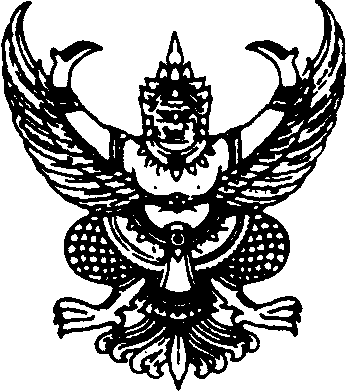 ส่วนราชการ  คณะ/หน่วยงาน                                                       โทร.  ที่              /               	วันที่     เรื่อง  ขอส่ง (ร่าง) รายงานวิจัยฉบับสมบูรณ์แก้ไขตามผลประเมินเรียน  คณบดี/ผู้บริหารหน่วยงาน.........................................................................................................................เอกสารแนบ	๑. (ร่าง)รายงานวิจัยฉบับสมบูรณ์ฉบับแก้ไข			จำนวน  ๑  เล่ม	๒. แบบชี้แจงการแก้ไขรายงานการวิจัย			จำนวน  ๑  ชุด	ตามบันทึกที่อ้างถึง สถาบันวิจัยและพัฒนา ได้ส่งผลการประเมินคุณภาพ (ร่าง) รายงานวิจัยฉบับสมบูรณ์  เรื่อง ........................................................................................................................................................ ปีงบประมาณ .........................  ให้แก่ข้าพเจ้าเพื่อดำเนินการแก้ไขตามข้อเสนอแนะของผู้ทรงคุณวุฒินั้น  	บัดนี้ ข้าพเจ้าได้ดำเนินการปรับแก้ (ร่าง) รายงานวิจัยตามข้อเสนอแนะของผู้ทรงคุณวุฒิ เป็นที่เรียบร้อยแล้ว  จึงขอส่ง (ร่าง) รายงานวิจัยฉบับสมบูรณ์แก้ไขตามผลประเมิน ดังรายละเอียดตามแบบชี้แจงรายงานการวิจัยที่แนบมาพร้อมนี้ เพื่อขออนุมัติจัดทำเล่มรายงานวิจัยฉบับสมบูรณ์ต่อไปจึงเรียนมาเพื่อโปรดพิจารณา					........................................................                                           (...........................................................)               นักวิจัยแบบชี้แจงการแก้ไขรายงานการวิจัยชื่อโครงการวิจัย.………………………………………………………………………..………….……………………………………………………ชื่อนักวิจัย.……………………………………………………………………………….……..งบประมาณ.........................................บาทสัญญาทุนเลขที่ ………………………………………………………………………………ลงวันที่.......................................................ประเภทรายงานการวิจัยที่ปรับแก้⃞ รายงานความก้าวหน้างานวิจัย			⃞ รายงานวิจัยฉบับสมบูรณ์คำชี้แจง   การปรับแก้รายงานการวิจัย	⃞ ตามที่สถาบันวิจัยและพัฒนาได้แจ้งให้นักวิจัยได้ปรับแก้ตามข้อเสนอแนะของผู้ทรงคุณวุฒิ ซึ่งนักวิจัย                 ได้ปรับแก้งานวิจัยตามข้อเสนอแนะของผู้ทรงคุณวุฒิตามประเด็น ดังนี้............................................................................................................................................................................................................................................................................................................................................................................................................................................................................................................................................................................................................................................................................................................................................................................................................................................................................................................................................................................................................................................................................................................................................................................................................................................................................................................................................................................................................................................................................................................................................................................................................................................................................................................................................................................................................................................................................................................................................................................................................................................................................................................................................................................................................................................................................................................................................................................................................................................................................................................................................................................................................................................................................................................................................................................................................................................................................................................................................................................................................................................................................................................................................................................................................................................................................................................................................................................................................................................................................................................................................................................................................................................................................................................................................................................................................⃞ ตามที่สถาบันวิจัยและพัฒนาได้แจ้งให้นักวิจัยได้ปรับแก้รายงานการวิจัย ตามข้อเสนอแนะของผู้ทรงคุณวุฒินั้น นักวิจัยไม่ขอปรับแก้ตามข้อเสนอแนะดังกล่าว เนื่องจาก........................................................................................................................................................................................................................................................................................................................................................................................................................................................................................................................................................................................................................................................................................................................................................................................................................................................................................................................................................................................................................................................................................................................................................................................................................................................................................................................................................................................................................................................................................................................................................................................................................................................................................................................................................................................................................................................................................................................................................................................................................................................................................................................................................................................................................................................................................................................................................................................................................................................................................................................................................................................................................................................................................................................................................................................................................................................................................................................................................................................................................................................................................................................................................................................................................................................................................................................................................................................................................................................................................................................................................................................................................................................................................................................................................................................................................................................................................................................................................................................................................................................................................................................................................................................................................................................................................................................................................................................................................................................................................................................................................................จึงขอส่งรายงานการวิจัยดังกล่าวมายังสถาบันวิจัยเพื่อพิจารณาดำเนินการต่อไป				             			 ลงชื่อ 				นักวิจัย                                                                			  ลงวันที่ .............................................